Complète la boîte pour représenter le nombre du jour.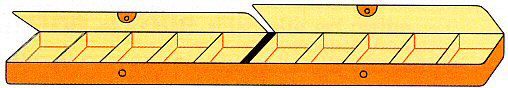 Complète la boîte pour représenter le nombre du jour.Complète la boîte pour représenter le nombre du jour.Complète la boîte pour représenter le nombre du jour.Complète la boîte pour représenter le nombre du jour.Complète la boîte pour représenter le nombre du jour.Complète la boîte pour représenter le nombre du jour.Complète la boîte pour représenter le nombre du jour.Complète la boîte pour représenter le nombre du jour.Complète la boîte pour représenter le nombre du jour.Complète les boîtes pour représenter le nombre du jour.Complète les boîtes pour représenter le nombre du jour.Complète les boîtes pour représenter le nombre du jour.Complète les boîtes pour représenter le nombre du jour.Complète les boîtes pour représenter le nombre du jour.Complète les boîtes pour représenter le nombre du jour.Complète les boîtes pour représenter le nombre du jour.Complète les boîtes pour représenter le nombre du jour.Complète les boîtes pour représenter le nombre du jour.Complète les boîtes pour représenter le nombre du jour.Complète les boîtes pour représenter le nombre du jour.Complète les boîtes pour représenter le nombre du jour.Complète les boîtes pour représenter le nombre du jour.Complète les boîtes pour représenter le nombre du jour.Complète les boîtes pour représenter le nombre du jour.Complète les boîtes pour représenter le nombre du jour.Complète les boîtes pour représenter le nombre du jour.Complète les boîtes pour représenter le nombre du jour.Complète les boîtes pour représenter le nombre du jour.Complète les boîtes pour représenter le nombre du jour.Complète les boîtes pour représenter le nombre du jour.Complète les boîtes pour représenter le nombre du jour.Complète les boîtes pour représenter le nombre du jour.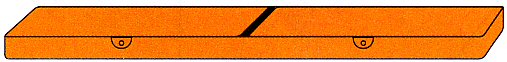 Complète les boîtes pour représenter le nombre du jour.Complète les boîtes pour représenter le nombre du jour.Complète les boîtes pour représenter le nombre du jour.Complète les boîtes pour représenter le nombre du jour.Complète les boîtes pour représenter le nombre du jour.Complète les boîtes pour représenter le nombre du jour.Complète les boîtes pour représenter le nombre du jour.Complète les boîtes pour représenter le nombre du jour.Complète les boîtes pour représenter le nombre du jour.Complète les boîtes pour représenter le nombre du jour.Complète les boîtes pour représenter le nombre du jour.Complète les boîtes pour représenter le nombre du jour.Complète les boîtes pour représenter le nombre du jour.Complète les boîtes pour représenter le nombre du jour.Complète les boîtes pour représenter le nombre du jour.Complète les boîtes pour représenter le nombre du jour.Complète les boîtes pour représenter le nombre du jour.Complète les boîtes pour représenter le nombre du jour.Complète les boîtes pour représenter le nombre du jour.Complète les boîtes pour représenter le nombre du jour.Complète les boîtes pour représenter le nombre du jour.Complète les boîtes pour représenter le nombre du jour.Complète les boîtes pour représenter le nombre du jour.Complète les boîtes pour représenter le nombre du jour.Complète les boîtes pour représenter le nombre du jour.Complète les boîtes pour représenter le nombre du jour.Complète les boîtes pour représenter le nombre du jour.Complète les boîtes pour représenter le nombre du jour.Complète les boîtes pour représenter le nombre du jour.Complète les boîtes pour représenter le nombre du jour.Complète les boîtes pour représenter le nombre du jour.Complète les boîtes pour représenter le nombre du jour.Complète les boîtes pour représenter le nombre du jour.Complète les boîtes pour représenter le nombre du jour.Complète les boîtes pour représenter le nombre du jour.Complète les boîtes pour représenter le nombre du jour.Complète les boîtes pour représenter le nombre du jour.Complète les boîtes pour représenter le nombre du jour.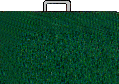 Complète les boîtes pour représenter le nombre du jour.Complète les boîtes pour représenter le nombre du jour.Complète les boîtes pour représenter le nombre du jour.Complète les boîtes pour représenter le nombre du jour.Complète les boîtes pour représenter le nombre du jour.Complète les boîtes pour représenter le nombre du jour.Complète les boîtes pour représenter le nombre du jour.Complète les boîtes pour représenter le nombre du jour.Complète les boîtes pour représenter le nombre du jour.Complète les boîtes pour représenter le nombre du jour.Complète les boîtes pour représenter le nombre du jour.Complète les boîtes pour représenter le nombre du jour.Complète les boîtes pour représenter le nombre du jour.Complète les boîtes pour représenter le nombre du jour.Complète les boîtes pour représenter le nombre du jour.Complète les boîtes pour représenter le nombre du jour.Complète les boîtes pour représenter le nombre du jour.Complète les boîtes pour représenter le nombre du jour.Complète les boîtes pour représenter le nombre du jour.Complète les boîtes pour représenter le nombre du jour.Complète les boîtes pour représenter le nombre du jour.Complète les boîtes pour représenter le nombre du jour.Complète les boîtes pour représenter le nombre du jour.Complète les boîtes pour représenter le nombre du jour.Complète les boîtes pour représenter le nombre du jour.Complète les boîtes pour représenter le nombre du jour.Complète les boîtes pour représenter le nombre du jour.Complète les boîtes pour représenter le nombre du jour.Complète les boîtes pour représenter le nombre du jour.Complète les boîtes pour représenter le nombre du jour.Complète les boîtes pour représenter le nombre du jour.Complète les boîtes pour représenter le nombre du jour.Complète les boîtes pour représenter le nombre du jour.Complète les boîtes pour représenter le nombre du jour.Complète les boîtes pour représenter le nombre du jour.Complète les boîtes pour représenter le nombre du jour.Complète les boîtes pour représenter le nombre du jour.Complète les boîtes pour représenter le nombre du jour.Complète les boîtes pour représenter le nombre du jour.Complète les boîtes pour représenter le nombre du jour.Complète les boîtes pour représenter le nombre du jour.